от «_31_» __03___ 2021 г.							           № __371__Об утверждении Порядка предоставления путевок в детские оздоровительные лагеря отдельным категориям граждан в 2021 годуВ соответствии с муниципальной программой МО «Город Мирный» «Социальная поддержка граждан» на 2018-2023 годы, в целях поддержки малоимущих граждан, а также реализации прав на отдых, оздоровление и занятость детей, городская Администрация постановляет: 1. Утвердить прилагаемый Порядок предоставления путевок в детские оздоровительные лагеря отдельным категориям граждан в 2021 году.2. Опубликовать настоящее Постановление в порядке, предусмотренном Уставом МО «Город Мирный».3. Контроль исполнения настоящего Постановления возложить на Заместителя Главы Администрации по социальным вопросам Син Ю.И.Глава города 									К.Н. АнтоновАДМИНИСТРАЦИЯМУНИЦИПАЛЬНОГО ОБРАЗОВАНИЯ«Город Мирный»МИРНИНСКОГО РАЙОНАПОСТАНОВЛЕНИЕ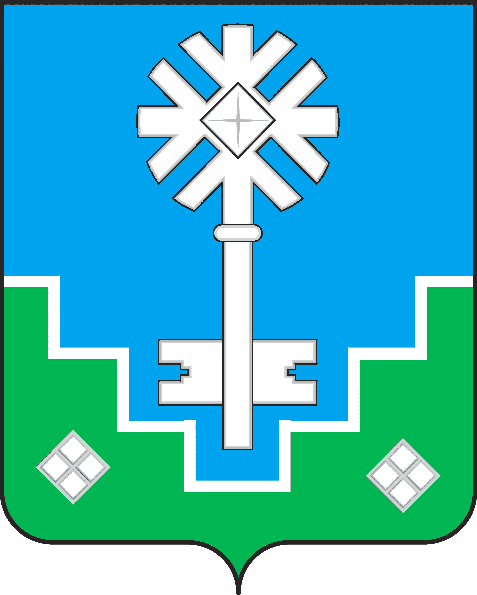 МИИРИНЭЙ ОРОЙУОНУН«Мииринэй куорат»МУНИЦИПАЛЬНАЙ ТЭРИЛЛИИДЬАhАЛТАТАУУРААХ